الله لا إله سواه كتاب الظهور قد نزّل من سماء الفضل...حضرت بهاءاللهأصلي عربي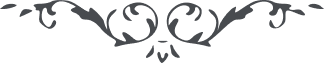 كتاب مبين - آثار قلم اعلى – جلد 1، لوح رقم (34)، 153 بديع، صفحه 215 – 217الله لا اله سواهکتاب الظهور قد نزل من سمآء الفضل لمن اقبل الی الله مرسل الاریاح ان فی استوآء هیکل القدم علی العرش الاعظم و طلوع الشمس من افق السجن لآیات لاولی الابصار ضعوا یا اهل الهدی ما یأمرکم به الهوی تمسکوا بهذا الحبل الذی اذا حرک تحرکت منه الاکوان ان اطلع من افق الاسمآء باذن فاطر السمآء ثم انصر ربک بین ملأ الانشآء کذلک امرت من لدن مطلع الالهام بذکری یطیرن الموحدون الی معارج الحقآئق و المخلصون الی مشرق الانوار باسمی ینقلب النحاس بالذهب و عشقی مذهب الابرار بندآئی الاحلی اشتعل العالم و باسمی الابهی انفجرت الانهار من الاحجار قد اخذ القلم سکر حب مالک القدم علی شأن لو نأمره لیجتذب من فی البلاد قل باسمی الاعلی بذل کوثر الحیوان علی من فی الاکوان و باسمی الرحمن هبت نسمة الغفران تعالی اسمی المشهور اذا ذکر خرجت الحور من القصور مقبلات الی مقر الظهور و برکنه الاخر انار المنظر الاکبر و نادی مالک القدر قد اتی المحبوب و اضآء الآفاق المثل هذا الرب ینبغی التسبیح من اهل الادیان او السنان فانصفوا یا اهل الاکوان قل اتلعبون بما جری من قلمه لعمری لو یلقی علی الجبل لیطیر الی مالک العلل و لو تمر نفحاتها علی الطور یسرع الی مقر الظهور اتقوا الله یا اولی الالباب قل اتجربون قدرته بعد الذی احاطت الارضین و السموات خافوا الله و لا تسئلوا عما نهیتم عنه فی الکتاب ان اختاروا لانفسکم ما اختاره الله لکم هذا لاصل الامر ان اعرفوا یا اولی الانظار قل ان الروح خجل عند لطافة فطرته و النور استحیی من ان یظهر تلقآء وجهه انتم فعلتم ما عجزت عن ذکره الاقلام ان الذی تخجل المرآت من ان تصیر موطأ قدمیه قد سکن فی اخرب البلاد هل حملنا البلایا لنفسنا بل لانفسکم تشهد بذلک کل الذرات هل ینبغی الوقوف لاحد بعد الذی یسمع ان العطوف یقول الی الی یا اهل الاشارات هل اردت لنفسی شیئا فی الملک تفکروا فی اعمالی ثم تکلموا یا اولی الاحجاب أوجدتم عما ظهر منی حفظ نفسی لا و رب الارباب اذا اضطرب القلم الاعلی و ارتفع منه نحیب البکاء یقول لا بعدک ذکر یا مالک الاسماء و لا قلم یا من بذکرک محت الاذکار هل اتحرک علی اللوح بعدک و هل یسمع احد صریری لا و عمرک یا من فی قبضتک ملکوت الآیات کذلک نزلنا لک یا ایها المذکور لدی العرش ما جعله الله غرة صحائف الابداع ان احفظه کما تحفظ عینیک ثم اقرئه بابدع الالحان ایاک ان یمنعک شیء عن الله تمسک بذکره و سبح بحمده فی العشی و الاشراق اذا فزت باللوح ول وجه القلب الی الافق الابهی قل لک الحمد یاالهی بما ذکرتنی فی سجنک الاعظم نفسی لسجنک الفداء یا من بیدک ملکوت القدرة و الاقتدار